10 способов мирного общения с ребёнком  подросткового возрастаПроведите чёткую границу между понятиями «родитель» и «друг».Будьте участливы. 
Это значит быть рядом, даже когда это нелегко и неудобно, когда вы загружены работой, когда усталость одолевает вас. Вы нужны своему ребёнку.Воспитывайте в подростке ответственность. 
Это ваша великая задача, как подготовить подростка к жизни. Объясните, что если он хочет определенного образа жизни - нужно приложить определенные усилия для его достижения.Умейте слушать и слышать.Не ленитесь объяснять. 
Всегда объясняйте причины ваших требований.Будьте готовы встать на защиту подростка .Будьте в курсе его интересов, предпочтений.Продолжайте говорить, даже если он не будет слушать. 
Это кажется нелепым, но подростки всегда прислушиваются к родителям. Даже тогда, когда они кричат, они прекрасно слышат и понимают вас. Будьте гибким. 
Правила, конечно, должны быть, но не без исключений. Например, когда ребёнок должен убраться в своей комнате, но он занялся чтением интересной книги и просто забыл о своих обязанностях. Будьте гибкими, зрите в корень вопроса. В конце концов, уборка может подождать.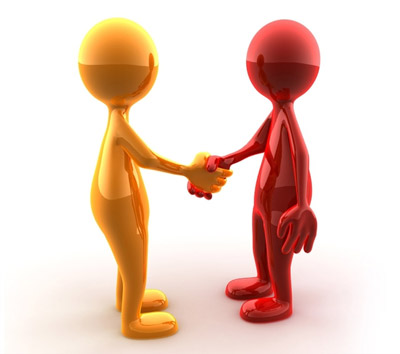 Имейте с ребёнком общие  интересы. 